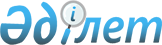 О проведении призыва граждан на срочную воинскую службу в 2010 году
					
			Утративший силу
			
			
		
					Постановление акимата города Каражал Карагандинской области от 28 апреля 2010 года N 39. Зарегистрировано Управлением юстиции города Каражал Карагандинской области 12 мая 2010 года N 8-5-95. Утратило силу постановлением акимата города Каражал Карагандинской области от 24 марта 2011 года N 33      Сноска. Утратило силу постановлением акимата города Каражал Карагандинской области от 24.03.2011 N 33.

     В соответствии с Законами Республики Казахстан "О воинской обязанности и воинской службе" от 08 июля 2005 года, "О местном государственном управлении и самоуправлении в Республике Казахстан" от 23 января 2001 года, в целях реализации Указа Президента Республики Казахстан N 960 от 29 марта 2010 года "Об увольнении в запас военнослужащих срочной воинской службы, выслуживших установленный срок воинской службы, и очередном призыве граждан Республики Казахстан на срочную воинскую службу в апреле-июне и октябре-декабре 2010 года", акимат города Каражал ПОСТАНОВЛЯЕТ:



      1. Провести на территории города Каражал, поселков Жайрем, Шалгинский с апреля по июнь, с октября по декабрь месяцы 2010 года призыв граждан Республики Казахстан 1983-1992 годов рождения, не имеющих права на отсрочку, или освобождения от призыва на срочную военную службу в Вооруженные Силы Республики Казахстан.



      2. В соответствии с пунктом 4 статьи 19 Закона Республики Казахстан "О воинской обязанности и воинской службе" руководителям предприятий, учреждений, организаций и учебных заведений, жилищно-эксплуатационных организаций и домоуправлений независимо от формы собственности отозвать с командировок и отпусков призывников 1983-1992 годов рождения, оповестить о предстоящем призыве и обеспечить своевременное прибытие их на призывной участок.



      3. На основании пункта 1 статьи 20 Закона Республики Казахстан "О воинской обязанности и воинской службе" для организации и проведения призыва на срочную военную службу создать призывную комиссию в следующем составе:

Альмагамбетов Амангазы Нуркенович - Начальник отдела по делам обороны

                                    председатель комиссии;

Жиенбаев Сатыбай Тойымбекович -     Заведующий отделом

                                    государственно-правовой работы

                                    аппарата акима города Каражал,

                                    заместитель председателя

                                    комиссии;ЧЛЕНЫ КОМИССИИ:Мынжанов Кару Сулейменович -        Заместитель начальника городского

                                    отдела внутренних дел;Янсон Алия Айгалиевна -             Лор-врач, председатель

                                    медицинской комиссии;Пушканова Наталья Владимировна -    Медсестра, секретарь призывной

                                    комиссии.

      4. Медицинскую комиссию призывников организовать в Коммунальном Государственном Казенном предприятии "Центральная больница", проведение комиссии возложить на главного врача (Кабулов А.К.):

      1) Обеспечить медицинскую комиссию необходимым медицинским инструментарием, медицинским и хозяйственным имуществом;

      2) На период проведения медицинской комиссии врачей-специалистов и медицинских сестер освободить от исполнения своих обязанностей по основному месту работы с сохранением заработной платы и должности;

      3) Всем призывникам, прибывшим в Коммунальное Государственное Казенное предприятие "Центральная больница" с направлением Отдела по делам обороны города Каражал в обязательном порядке провести флюорографию органов грудной клетки, снятие электрокардиограммы, анализ мочи, крови, определить группу крови.



      5. Рекомендовать отделу внутренних дел города Каражал в пределах компетенции (Таттимбеков К.С. по согласованию):

      1) организовать взаимодействие с отделом по делам обороны города Каражал по обеспечению порядка на призывном участке, станциях отправки, сборном пункте;

      2) осуществлять розыск и задержание лиц, уклоняющихся от выполнения воинской обязанности;

      3) для обеспечения доставки лиц, уклоняющихся от призыва на воинскую службу, создать группу розыска в следующем составе:Исабаев Серик Кабдаллаевич -        Начальник отделения набора

                                    военнослужащих по контракту и

                                    призыва, старший розыскной

                                    группы;ЧЛЕНЫ ГРУППЫ РОЗЫСКАсотрудники городского отдела внутренних дел:Сарсекеев Болат Балгабаевич -       Начальник отдела общественной

                                    безопасности городского отдела

                                    внутренних дел;Есенбеков Нурым Рахымбаевич -       Начальник отдела криминальной

                                    полиции городского отдела

                                    внутренних дел.



      6. Утвердить график проведения медицинской комиссии весеннего, осеннего призыва 2010 года (согласно приложению N 1, 2).



      7. В период проведения призывной комиссии выделить на призывной участок для поддержания общественного порядка ответственных участковых. В период отправок призывников на областной сборный пункт, на территории отдела по делам обороны и железнодорожного вокзала станции "Каражал" установить патрулирование во избежание беспорядка и порчи имущества. При отправке команды свыше десяти человек выделить сопровождающего из числа сотрудников полиции.



      8. Акимам поселков Жайрем и Шалгинский обеспечить 100 % явку граждан призывного возраста, подлежащих очередному призыву в Вооруженные Силы Республики Казахстан и не имеющие право на отсрочку от призыва. На основании пункта 3 статьи 18 Закона Республики Казахстан "О воинской обязанности и воинской службе" в случаях не явки организовать розыск по месту жительства с привлечением участковых инспекторов для доставки не явившихся в Каражалский городской отдел по делам обороны.



      9. Начальнику государственного учреждения "Отдел занятости и социальных программ" (Н. Гармашова) выделить безработных на общественные работы для обеспечения подготовки и проведения призывных работ в распоряжение Каражалского городского отдела по делам обороны:

      1) технических работников – 2 человека (весна – 1 человек,

                                             осень – 1 человек);      2) курьер – 2 человека                 (весна – 1 человек,

                                             осень – 1 человек).

В распоряжение начальника военно - учетного стола поселка Жайрем:      1) технических работников – 4 человека (весна – 2 человека,

                                             осень – 2 человека);      2) курьер – 2 человека                 (весна – 1 человек,

                                             осень – 1 человек).



      10. Отдел по делам обороны города Каражал (А.Н. Альмагамбетов по согласованию) по окончанию призыва представить акиму города информацию об итогах его проведения.



      11. Признать утратившим силу постановление акимата города Каражал N 123 от 15 мая 2009 года "О проведении призыва граждан на срочную воинскую службу в 2009 году" (регистрационный номер 8-5-69 от 17 июня 2009 года, опубликованный в газете "Қазыналы өңір" от 18 июня 2009 года за N 24)



      12. Контроль за исполнением данного постановления возложить на заместителя акима города Каражал З. Оспанову.



      13. Данное постановление вводится в действие по истечению десяти календарных дней после дня его первого официального опубликования.      Аким города Каражал                        Г.М. Мукашев      СОГЛАСОВАНО:      Начальник отдела по делам

      обороны города Каражал

      Альмагамбетов А.Н.

      28 апреля 2010 год      Начальник отдела внутренних дел

      Таттимбеков К.С.

      28 апреля 2010 год

Приложение N 1

Утверждено постановлением

акимата города Каражал

от 28 апреля 2010 года N 39 

ГРАФИК

Проведения медицинской комиссии весеннего призыва 2010 года      продолжение таблицы      продолжение таблицы      продолжение таблицы

Приложение N 2

Утверждено постановлением

акимата города Каражал

от 28 апреля 2010 года N 39 

ГРАФИК

Проведения медицинской комиссии осеннего призыва 2010 года      продолжение таблицы      продолжение таблицы      продолжение таблицы
					© 2012. РГП на ПХВ «Институт законодательства и правовой информации Республики Казахстан» Министерства юстиции Республики Казахстан
				Наименование населенного пунктаМесяц и дни проведенияМесяц и дни проведенияМесяц и дни проведенияМесяц и дни проведенияМесяц и дни проведенияМесяц и дни проведенияМесяц и дни проведенияМесяц и дни проведенияМесяц и дни проведенияМесяц и дни проведенияМесяц и дни проведенияНаименование населенного пункта01040204050406040704080409041204130414041504город Каражал252525252525поселок Жайрем2525252525поселок ШалгинскийИтого2525252525252525252525Наименование населенного пунктаМесяц и дни проведенияМесяц и дни проведенияМесяц и дни проведенияМесяц и дни проведенияМесяц и дни проведенияМесяц и дни проведенияМесяц и дни проведенияМесяц и дни проведенияМесяц и дни проведенияМесяц и дни проведенияМесяц и дни проведенияНаименование населенного пункта16041904200421042204230426042704280429043004город Каражал2525252525поселок Жайрем252525252525поселок ШалгинскийИтого2525252525252525252525Наименование населенного пунктаМесяц и дни проведенияМесяц и дни проведенияМесяц и дни проведенияМесяц и дни проведенияМесяц и дни проведенияМесяц и дни проведенияМесяц и дни проведенияМесяц и дни проведенияМесяц и дни проведенияМесяц и дни проведенияМесяц и дни проведенияНаименование населенного пункта03050405050506050705100511051205130514051705Наименование населенного пунктагород Каражалпоселок Жайремпоселок ШалгинскийИтогоНаименование населенного пунктаМесяц и дни проведенияМесяц и дни проведенияМесяц и дни проведенияМесяц и дни проведенияМесяц и дни проведенияМесяц и дни проведенияМесяц и дни проведенияМесяц и дни проведенияМесяц и дни проведенияМесяц и дни проведенияНаименование населенного пункта1805190520052105240525052605270528053105Наименование населенного пунктагород Каражалпоселок Жайремпоселок ШалгинскийИтогоНаименование населенного пунктаМесяц и дни проведенияМесяц и дни проведенияМесяц и дни проведенияМесяц и дни проведенияМесяц и дни проведенияМесяц и дни проведенияМесяц и дни проведенияМесяц и дни проведенияМесяц и дни проведенияМесяц и дни проведенияМесяц и дни проведенияНаименование населенного пункта01060206030604060706080609061006110614061506Наименование населенного пунктагород Каражалпоселок Жайремпоселок ШалгинскийИтогоНаименование населенного пунктаМесяц и дни проведенияМесяц и дни проведенияМесяц и дни проведенияМесяц и дни проведенияМесяц и дни проведенияМесяц и дни проведенияМесяц и дни проведенияМесяц и дни проведенияМесяц и дни проведенияМесяц и дни проведенияМесяц и дни проведенияНаименование населенного пункта16061706180621062206230624062506280629063006Наименование населенного пунктагород Каражалпоселок Жайремпоселок ШалгинскийИтогоНаименование населенного пунктаМесяц и дни проведенияМесяц и дни проведенияМесяц и дни проведенияМесяц и дни проведенияМесяц и дни проведенияМесяц и дни проведенияМесяц и дни проведенияМесяц и дни проведенияМесяц и дни проведенияМесяц и дни проведенияМесяц и дни проведенияНаименование населенного пункта01100410051006100710081011101210131014101510Наименование населенного пунктагород Каражалпоселок ЖайремПоселок ШалгинскийИтогоНаименование населенного пунктаМесяц и дни проведенияМесяц и дни проведенияМесяц и дни проведенияМесяц и дни проведенияМесяц и дни проведенияМесяц и дни проведенияМесяц и дни проведенияМесяц и дни проведенияМесяц и дни проведенияМесяц и дни проведенияНаименование населенного пункта1810191020102110221025102610271028102910Наименование населенного пунктагород Каражалпоселок ЖайремПоселок ШалгинскийИтогоНаименование населенного пунктаМесяц и дни проведенияМесяц и дни проведенияМесяц и дни проведенияМесяц и дни проведенияМесяц и дни проведенияМесяц и дни проведенияМесяц и дни проведенияМесяц и дни проведенияМесяц и дни проведенияМесяц и дни проведенияМесяц и дни проведенияНаименование населенного пункта03110411051106110711101111111211151116111711Наименование населенного пунктагород Каражалпоселок Жайремпоселок ШалгинскийИтогоНаименование населенного пунктаМесяц и дни проведенияМесяц и дни проведенияМесяц и дни проведенияМесяц и дни проведенияМесяц и дни проведенияМесяц и дни проведенияМесяц и дни проведенияМесяц и дни проведенияНаименование населенного пункта18111911221123112411251126112911Наименование населенного пунктагород Каражалпоселок Жайремпоселок ШалгинскийИтогоНаименование населенного пунктаМесяц и дни проведенияМесяц и дни проведенияМесяц и дни проведенияМесяц и дни проведенияМесяц и дни проведенияМесяц и дни проведенияМесяц и дни проведенияМесяц и дни проведенияМесяц и дни проведенияМесяц и дни проведенияНаименование населенного пункта0112021203120612081209121012131214121512Наименование населенного пунктагород Каражалпоселок Жайремпоселок ШалгинскийИтогоНаименование населенного пунктаМесяц и дни проведенияМесяц и дни проведенияМесяц и дни проведенияМесяц и дни проведенияМесяц и дни проведенияНаименование населенного пункта20122112221223122412Наименование населенного пунктагород Каражалпоселок Жайремпоселок ШалгинскийИтого